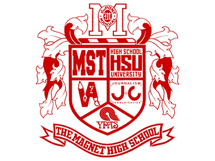 Senior Status ReportClass of 2021duPont Manual High SchoolStudent Name:  ___________________________________________________________REQUIREMENTSDESCRIPTIONCREDITS REQUIREDCOMPLETED2020-21 SCHOOL YEARENGLISHEnglish I, I, III, IV4MATHEMATICSMath course must be taken each year and seniors must successfully complete the 12th grade math credit4SCIENCEBiology, Chemistry & Physics3SOCIAL STUDIESWorld History, U.S. History, and one of the following:  Geography, Economics, Government, or African American Studies.3HEALTH/PE½ health                                ½ physical education or Fundamentals of Dance1HAVPAHistory & Appreciation:  Students can fulfill this requirement by HAVPA course, AP Art History, 3-VA courses or 3-YPAS courses1ELECTIVES:Includes:  World Language, Magnet and any other courses taken in the four years. 6TOTAL CREDITS22OTHER REQUIREMENTSIndividual Learning Plan: (This is an assignment in your Google Classroom – Class of 2021)Civics Test: (This is done in your history course.)Technology:  Students demonstrate competency in technology by completing their JCPS Back of Skills – this will be done during the school year. 